О внесении изменений в План проведения проверок деятельности органов местного самоуправления и должностных лиц местного самоуправления Управления Федеральной службы по надзору в сфере связи, информационных технологий и массовых коммуникаций по Республике Бурятия на 2015 годНа основании утвержденного Плана  проведения проверок  деятельности органов местного самоуправления и должностных лиц местного самоуправления Управления Федеральной службы по надзору в сфере связи, информационных технологий и массовых коммуникаций по Республике Бурятия на 2015 год и размещенного на официальном сайте Генеральной прокуратуры Российской Федерации, на официальном сайте Прокуратуры Республики Бурятия, получением служебной записки специалиста-эксперта отдела по защите прав субъектов персональных данных, надзора в сфере информационных технологий, контроля (надзора) в сфере массовых коммуникаций Н.В.Бальжинимаевой от 12.01.2015, приказываю:Внести изменения в План проведения проверок  деятельности органов местного самоуправления и должностных лиц местного самоуправления Управления Федеральной службы по надзору в сфере связи, информационных технологий и массовых коммуникаций по Республике Бурятия на 2015 год, утвержденного приказом руководителя Управления Роскомнадзора по Республике Бурятия № 92 от 08.10.2014 г, путем переноса даты проведения проверки: Бальжинимаевой Наталье Владимировне, специалисту-эксперту отдела по защите прав субъектов персональных данных, надзора в сфере информационных технологий, контроля (надзора) в сфере массовых коммуникаций, внести изменения в ЕИС Роскомнадзора, в соответствующий раздел Плана проведения проверок  деятельности органов местного самоуправления и должностных лиц местного самоуправления Управления на 2015 г. в течение 3 дней после издания приказа.Помощнику руководителя Управления А.А. Томитовой разместить информацию о внесенных изменениях на Интернет-страницу Управления  официального сайта Роскомнадзора в течение 5 дней после внесения изменений. Контроль за исполнением настоящего приказа оставляю за собой.Руководитель                                             Л.Б.-Ж.Дамдинова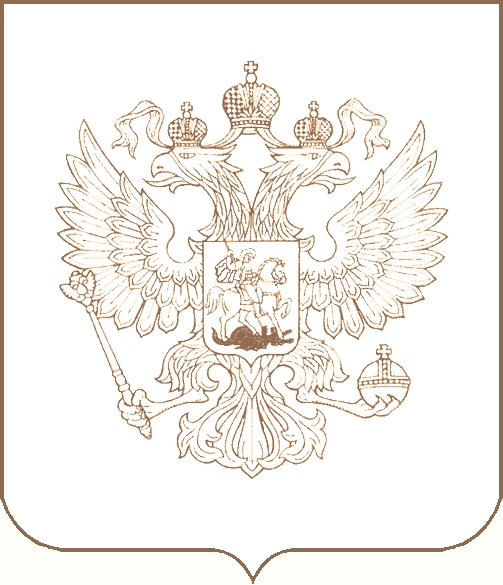 РОСКОМНАДЗОРУПРАВЛЕНИЕ ФЕДЕРАЛЬНОЙ СЛУЖБЫ ПО НАДЗОРУ В СФЕРЕ СВЯЗИ, ИНФОРМАЦИОННЫХ ТЕХНОЛОГИЙ И МАССОВЫХ КОММУНИКАЦИЙПО РЕСПУБЛИКЕ БУРЯТИЯПРИКАЗ_________________________                                                                                          № _______________________г. Улан-Удэ№ п/пНаименование проверяемого лицаИНННомер ID присвоенного ЕИС РоскомнадзораРаздел контроляДата начала проверкиДата окончания проверки1Администрация Муниципального образования "Нестеровское" сельское поселение0316183304851721ОПД05.03.201502.04.20152Администрация муниципального образования "Зырянское" сельское поселение0316183343851720ОПД01.10.201527.10.2015